ҠАРАР                                                                       РЕШЕНИЕ18 июнь 2020 й.                                               18 июня 2020 г.№ 81Ирсай ауылы                                                                              д. ИрсаевоО внесении изменений в Решение Совета сельского поселения Ирсаевский сельсовет муниципального района Мишкинский район Республики Башкортостан № 19 от 19.11.2019 «Об утверждении Правил благоустройства территории сельского поселения Ирсаевский сельсовет муниципального района Мишкинский район Республики Башкортостан»               Прокуратурой района в соответствии со ст.3 Федерального закона от 17.07.2009 №172-ФЗ «Об антикоррупционной экспертизе нормативных правовых актов и проектов нормативных правовых актов» проведена антикоррупционная экспертиза «Правил благоустройства на территории сельского поселения Ирсаевский сельсовет муниципального района Мишкинский район Республики Башкортостан», утвержденных решением Совета сельского поселения Ирсаевский сельсовет муниципального района Мишкинский район Республики Башкортостан от 19.11.2019 №19, в ходе которой выявлены положения, содержащие коррупциогенные факторы.              В соответствии с Законом РБ от 22.01.2004 «Об административных комиссиях в Республике Башкортостан», Кодексом РБ от 23.06.2011 №413-з «Об административных правонарушениях» в полномочия административной комиссии контроль за исполнением решений органов местного самоуправления не входит.           Выборочное изменение объема прав является коррупциогенным фактором-возможность необоснованного установления исключений из общего порядка для граждан и организаций по усмотрению государственных органов, органов местного самоуправления или организаций (их должностных лиц), предусмотренным  п.п. «в» п.3 Методики проведения антикоррупционной экспертизы нормативных правовых актов и проектов нормативных правовых актов, утвержденной постановлением Правительства РФ от 26.02.2010 № 96.           На основании изложенного и руководствуясь ст.23 Федерального закона «О прокуратуре Российской Федерации», Совет сельского поселения Ирсаевский сельсовет муниципального района Мишкинский район Республики Башкортостан р е ш и л:           1. Внести в решение  Совета сельского поселения Ирсаевский сельсовет муниципального района Мишкинский район Республики Башкортостан от 19.11.2019 № 19 ««Об утверждении Правил благоустройства территории сельского поселения Ирсаевский сельсовет муниципального района Мишкинский район Республики Башкортостан», следующее изменения:           - исключить п.14 ст.57 « Контроль за исполнением решений Администрации сельского поселения Ирсаевский сельсовет муниципального района Мишкинский район Республики Башкортостан осуществляет уполномоченный орган или административная комиссия, создаваемая решением Администрации сельского поселения Ирсаевский сельсовет муниципального района Мишкинский район Республики Башкортостан».            2. Настоящее решение вступает в силу со дня его подписания и подлежит обнародованию на информационном стенде в здании Администрации сельского поселения Ирсаевский сельсовет муниципального района Мишкинский район Республики Башкортостан и размещению на официальном сайте Администрации сельского поселения Ирсаевский сельсовет муниципального района Мишкинский район Республики Башкортостан в сети Интернет http://irsai.mishkan.ru/.          3. Контроль исполнения настоящего решения возложить на постоянную комиссию по развитию предпринимательства, земельным вопросам, благоустройству и экологии.          Глава сельского поселения 	                     С.В. Хазиев  БАШҠОРТОСТАН РЕСПУБЛИКАҺЫМИШКӘ  РАЙОНЫМУНИЦИПАЛЬ РАЙОНЫНЫҢИРСАЙ АУЫЛ СОВЕТЫАУЫЛ БИЛӘМӘҺЕСОВЕТЫ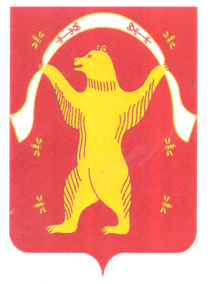 РЕСПУБЛИКА БАШКОРТОСТАН СОВЕТСЕЛЬСКОГО ПОСЕЛЕНИЯИРСАЕВСКИЙ СЕЛЬСОВЕТМУНИЦИПАЛЬНОГО РАЙОНАМИШКИНСКИЙ РАЙОН